Focus areas in English: AnnotationThe scope and sequence tab for the English curriculum includes a range of documents. These have be designed to assist teachers to view the curriculum in more detail and provide additional information on the focus area of each content description. Please note that the focus area information is not included on the digital version of the curriculum.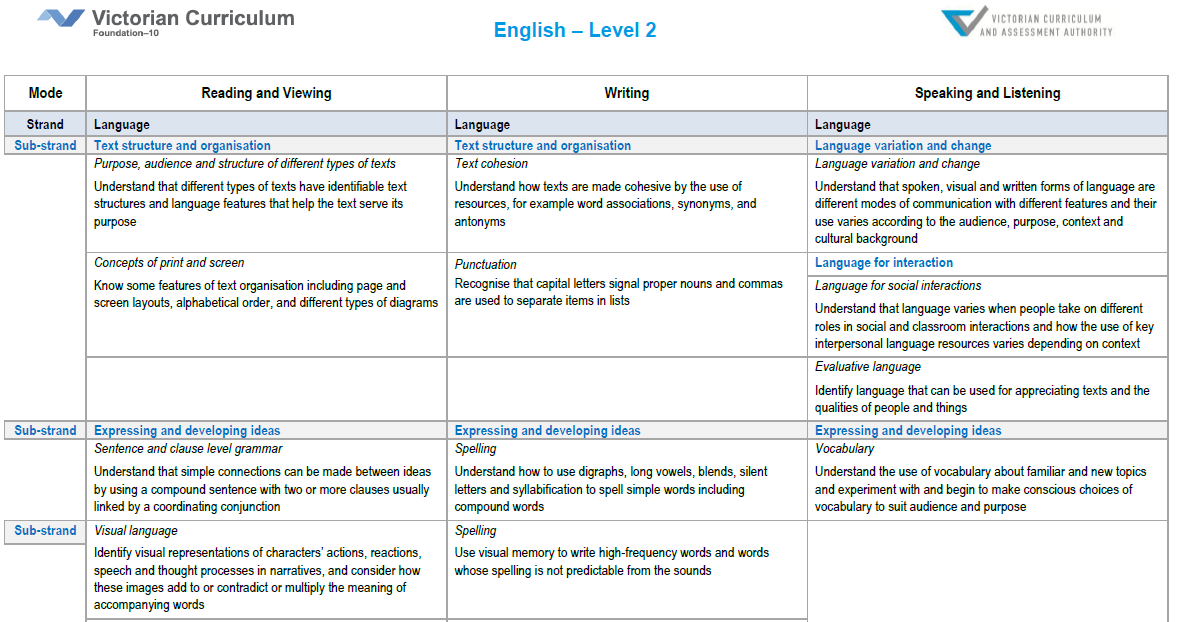 Focus areas in English